TELEPHONE RECRUITMENT SCRIPT TEMPLATE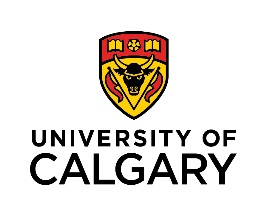 
This is a guide to developing a script for recruiting research participants by phone. Please modify this template to suit your research study. Introduce yourself by name and position (e.g., student, research coordinator, faculty member, etc.) conducting research.  Where the call is being made on behalf of an AHS clinician custodian (e.g., where a potential participant is a patient), this needs to be clearly stated. “Hello, may I please speak with {insert the name of the potential participant here}.”If the potential participant is not home, ask if there is a better time to call. Do not leave a message, research participation is confidential.  If the potential participant is home, continue with the conversation“Hi, {insert the name of the potential participant here} this is {insert your name here} calling from the office of {insert the PI/lead researcher’s and/or AHS clinician custodian’s name here}.“I am calling today to ask if you are interested in a research study that we are conducting.  The study is being conducted by Dr. {insert the name of the PI/ lead researcher /AHS clinician custodian here} and will look at {provide a brief overview of what the study is about, and what participation would entail}.  Would you be interested in hearing more about this study?”If person says “No”, thank them for their time and say good-byeIf person says “Yes”, provide them with a description of the study and what their participation will entail. At the end of the description, ask if they would consider participating. If “Yes” describe the next steps. These may include: asking screening questions to confirm eligibilityproviding the person with information on how and when consent will be obtained providing information on when the next study contact will occur and who will be making contact with the participantEnd the conversation with the following: “Thank you for speaking with me today. My phone number is {insert phone number here}, and my email is {insert email here}. Please contact me if you have any more questions or would like more information about the study.”